REPUBLIKA HRVATSKA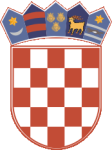 KRAPINSKO-ZAGORSKA ŽUPANIJA       GRAD KLANJEC                GRADONAČELNIKKLASA: 406-01/18-01/10URBROJ: 2135/01-02/18-2Klanjec, 18. 09. 2018.POZIV ZA DOSTAVU PONUDA U POSTUPKU JEDNOSTAVNE NABAVEOBNOVA KAMENOG PODA – FRANJEVAČKI SAMOSTANEvidencijski broj nabave: J-15/181. PODACI O NARUČITELJUNaručitelj:  Grad Klanjec	Adresa: Trg mira 11	    OIB: 13212960913	    Telefon: 049/550-615    Telefaks: 049/550-324	    Internet adresa: www.klanjec.hr	        Elektronička pošta: grad-klanjec@kr.t-com.hr   2. PODACI O OSOBI/ SLUŽBI NARUČITELJA ZADUŽENOJ ZA KONTAKT S GOSPODARSKIM SUBJEKTIMAKontakt osoba: Gordan ŠobanBroj telefona: 049/550-250Telefaks: 049/550-324	 	Elektronička pošta: procelnik@klanjec.hr3. EVIDENCIJSKI BROJ NABAVE:  J-15/184. POPIS GOSPODARSKIH SUBJEKATA S KOJIMA JE NARUČITELJ U SUKOBU INTERESANema gospodarskih subjekata s kojima su predstavnici naručitelja u sukobu interesa definiranog člancima 75. do 83. Zakona o javnoj nabavi (Narodne novine br. 120/16, u daljnjem tekstu: Zakon)5. NAZIV PREDMETA NABAVE  Obnova kamenog poda – Franjevački samostan6. PROCIJENJENA VRIJEDNOST NABAVEProcijenjena vrijednost nabave iznosi: 152.000,00 kn.Procijenjena vrijednost nabave ne sadrži porez na dodanu vrijednost (PDV).7. OPIS PREDMETA NABAVEPredmet nabave je: Obnova kamenog poda – Franjevački samostan, kako je definirano Troškovnikom i Ponudbenim listom te ovim Pozivom na dostavu ponude (dalje u tekstu: Poziv), u kojima su naznačeni naziv, količina te ostali uvjeti potrebni za sastavljanje ponude.Oznaka iz CPV-a i naziv: 45454100-5  – radovi na obnovi8. TROŠKOVNIKTroškovnik je sastavni dio ovog Poziva.Podatke treba unijeti u Troškovnik na sljedeći način:- u skladu s Troškovnikom Ponuditelj treba za svaku stavku Troškovnika ispuniti cijenu stavke (po jedinici mjere), ukupnu cijenu stavke i cijenu ponude bez poreza na dodanu vrijednost, porez na dodanu vrijednost i ukupnu cijenu ponude sa PDV-om;- u cijene u Troškovniku moraju biti uračunati svi troškovi i popusti;- Ponuditelj mora ispuniti kompletan Troškovnik.Prilikom ispunjavanja Troškovnika Ponuditelj ukupnu cijenu stavke izračunava kao umnožak količine stavke i cijene stavke.9. OSNOVE ZA ISKLJUČENJE GOSPODARSKOG SUBJEKTA9.1. Nekažnjavanje:Naručitelj će isključiti gospodarskog subjekta ako utvrdi da:1. je gospodarski subjekt koji ima poslovni nastan u Republici Hrvatskoj ili osoba koja je član upravnog, upravljačkog ili nadzornog tijela ili ima ovlasti zastupanja, donošenja odluka ili nadzora toga gospodarskog subjekta i koja je državljanin Republike Hrvatske, pravomoćnom presudom osuđena za:(a) sudjelovanje u zločinačkoj organizaciji, na temelju- članka 328. (zločinačko udruženje) i članka 329. (počinjenje kaznenog djela u sastavu zločinačkog udruženja) Kaznenog zakona- članka 333. (udruživanje za počinjenje kaznenih djela), iz Kaznenog zakona („Narodne novine“, br. 110/97., 27/98., 50/00., 129/00., 51/01., 111/03., 190/03., 105/04., 84/05., 71/06., 110/07., 152/08., 57/11., 77/11. i 143/12.)(b) korupciju, na temelju- članka 252. (primanje mita u gospodarskom poslovanju), članka 253. (davanje mita u gospodarskom poslovanju), članka 254. (zlouporaba u postupku javne nabave), članka 291. (zlouporaba položaja i ovlasti), članka 292. (nezakonito pogodovanje), članka 293. (primanje mita), članka 294. (davanje mita), članka 295. (trgovanje utjecajem) i članka 296. (davanje mita za trgovanje utjecajem) Kaznenog zakona- članka 294.a (primanje mita u gospodarskom poslovanju), članka 294.b (davanje mita u gospodarskom poslovanju), članka 337. (zlouporaba položaja i ovlasti), članka 338. (zlouporaba obavljanja dužnosti državne vlasti), članka 343. (protuzakonito posredovanje), članka 347. (primanje mita) i članka 348. (davanje mita) iz Kaznenog zakona („Narodne novine“, br. 110/97., 27/98., 50/00., 129/00., 51/01., 111/03., 190/03., 105/04., 84/05., 71/06., 110/07., 152/08., 57/11., 77/11. i 143/12.)(c) prijevaru, na temelju- članka 236. (prijevara), članka 247. (prijevara u gospodarskom poslovanju), članka 256. (utaja poreza ili carine) i članka 258. (subvencijska prijevara) Kaznenog zakona- članka 224. (prijevara), članka 293. (prijevara u gospodarskom poslovanju) i članka 286. (utaja poreza i drugih davanja) iz Kaznenog zakona („Narodne novine“, br. 110/97., 27/98., 50/00., 129/00., 51/01., 111/03., 190/03., 105/04., 84/05., 71/06., 110/07., 152/08., 57/11., 77/11. i 143/12.)(d) terorizam ili kaznena djela povezana s terorističkim aktivnostima, na temelju- članka 97. (terorizam) članka 99. (javno poticanje na terorizam), članka 100. (novačenje za terorizam), članka 101. (obuka za terorizam) i članka 102. (terorističko udruženje) Kaznenog zakona- članka 169. (terorizam), članka 169.a (javno poticanje na terorizam) i članka 169.b (novačenje i obuka za terorizam) iz Kaznenog zakona („Narodne novine“, br. 110/97., 27/98., 50/00., 129/00., 51/01., 111/03., 190/03., 105/04., 84/05., 71/06., 110/07., 152/08., 57/11., 77/11. i 143/12.)(e) pranje novca ili financiranje terorizma, na temelju- članka 98. (financiranje terorizma) i članka 265. (pranje novca) Kaznenog zakona- članka 279. (pranje novca) iz Kaznenog zakona („Narodne novine“, br. 110/97., 27/98., 50/00., 129/00., 51/01., 111/03., 190/03., 105/04., 84/05., 71/06., 110/07., 152/08., 57/11., 77/11. i 143/12.)(f) dječji rad ili druge oblike trgovanja ljudima, na temelju- članka 106. (trgovanje ljudima) Kaznenog zakona- članka 175. (trgovanje ljudima i ropstvo) iz Kaznenog zakona („Narodne novine“, br. 110/97., 27/98., 50/00., 129/00., 51/01., 111/03., 190/03., 105/04., 84/05., 71/06., 110/07., 152/08., 57/11., 77/11. i 143/12.), ili2. je gospodarski subjekt koji nema poslovni nastan u Republici Hrvatskoj ili osoba koja je član upravnog, upravljačkog ili nadzornog tijela ili ima ovlasti zastupanja, donošenja odluka ili nadzora toga gospodarskog subjekta i koja nije državljanin Republike Hrvatske pravomoćnom presudom osuđena za kaznena djela iz točke 1. podtočaka od a) do f) ovoga stavka i za odgovarajuća kaznena djela koja, prema nacionalnim propisima države poslovnog nastana gospodarskog subjekta, odnosno države čiji je osoba državljanin, obuhvaćaju razloge za isključenje iz članka 57. stavka 1. točaka od (a) do (f) Direktive 2014/24/EU.Za potrebe utvrđivanja gore navedenih okolnosti gospodarski subjekt dužan je u ponudi dostaviti izjavu. Izjavu daju sve osobe ovlaštene za zastupanje iz točke 10.1. te ista mora biti ovjerena kod javnog bilježnika.9.2. Plaćene obveze:Ponuditelj mora dokazati da je ispunio obveze plaćanja dospjelih poreznih obveza i obveza za mirovinsko i zdravstveno osiguranje:1. u Republici Hrvatskoj, ako gospodarski subjekt ima poslovni nastan u Republici Hrvatskoj,ili2. u Republici hrvatskoj ili u državi poslovnog nastana gospodarskog subjekta, ako gospodarski subjekt nema poslovni nastan u Republici Hrvatskoj.Naručitelj neće isključiti gospodarskog subjekta iz postupka nabave ako mu sukladno posebnom propisu plaćanje obveza nije dopušteno ili mu je odobrena odgoda plaćanja.Za potrebe utvrđivanja gore navedenih okolnosti gospodarski subjekt dužan je u ponudi dostaviti potvrdu porezne uprave ili drugog nadležnog tijela u državi poslovnog nastana gospodarskog subjekta kojom se dokazuje da ne postoje navedene osnove za isključenje.Ako se u državi poslovnog nastana gospodarskog subjekta ne izdaju takvi dokumenti ili ako ne obuhvaćaju sve okolnosti, oni mogu biti zamijenjeni izjavom pod prisegom ili, ako izjava pod prisegom prema pravu dotične države ne postoji, izjavom davatelja s ovjerenim potpisom kod nadležne sudske ili upravne vlasti, javnog bilježnika ili strukovnog ili trgovinskog tijela u državi poslovnog nastana gospodarskog subjekta, odnosno državi čiji je osoba državljanin.10. UVJETI SPOSOBNOSTIGospodarski subjekti dokazuju svoju sposobnost za obavljanje profesionalne djelatnosti sukladno sljedećim dokazima:10.1. SPOSOBNOST ZA OBAVLJANJE PROFESIONALNE DJELATNOSTI10.1.1 UPIS U REGISTARDokaz o upisu gospodarskog subjekta u sudski, obrtni, strukovni ili drugi odgovarajući registar u državi njegova poslovnog nastana,Sposobnost za obavljanje profesionalne djelatnosti iz točke 10.1.1. Ponuditelj dokazuje:- izvatkom iz sudskog, obrtnog, strukovnog ili drugog odgovarajućeg registra koji se vodi u državi članici njegova poslovnog nastana.Izvod ili izjava ne smiju biti stariji od 3 mjeseca računajući od dana primitka ovog Poziva.U slučaju nuđenja zajedničke ponude, članovi zajednice ponuditelja obvezni su pojedinačno dokazati svoju sposobnosti sukladno točki 10.1.1. Poziva, pri čemu svaki član zajednice ponuditelja dokazuje da je registriran za obavljanje djelatnosti za onaj dio predmeta nabave za koji je u Ponudi naznačio da će izvršavati.Ako se u državi poslovnog nastana gospodarskog subjekta ne izdaju takvi dokumenti ili ako ne obuhvaćaju sve okolnosti, oni mogu biti zamijenjeni izjavom pod prisegom ili, ako izjava pod prisegom prema pravu dotične države ne postoji, izjavom davatelja s ovjerenim potpisom kod nadležne sudske ili upravne vlasti, javnog bilježnika ili strukovnog ili trgovinskog tijela u državi poslovnog nastana gospodarskog subjekta, odnosno državi čiji je osoba državljanin.10.1.2. UPIS U POPIS FIZIČKIH I PRAVNIH OSOBA S DOPUŠTENJEM ZA OBAVLJANJE POSLOVA NA ZAŠTITI I OČUVANJU KULTURNIH DOBARASposobnost za obavljanje profesionalne djelatnosti iz točke 10.1.2. Ponuditelj dokazuje da ima dopuštenje za izvođenje radova na nepokretnom kulturnom dobru prema čl. 2 st. 1. toč. 5. Pravilnika o uvjetima za fizičke i pravne osobe radi dobivanja dopuštenja za obavljanje poslova na zaštiti i očuvanju kulturnih dobara (NN 74/03, 44/10)Sposobnost ponuditelja iz ove točke dokazuje se na način da se dostavi:Rješenje o dopuštenju za obavljanje određenih poslova na zaštiti i očuvanju kulturnih dobara  Ministarstva kulture  Republike  Hrvatske10.2. TEHNIČKA I STRUČNA SPOSOBNOSTGospodarski subjekt može se u postupku nabave osloniti na sposobnost drugih subjekata radi dokazivanja ispunjavanja kriterija koji su vezani uz obrazovne i stručne kvalifikacije ili uz relevantno stručno iskustvo, samo ako će ti subjekti izvoditi radove za koje se ta sposobnost traži.Gospodarski subjekt u postupku nabave mora dokazati svoju tehničku i stručnu sposobnosti na način da dostavi:10.2.1. POPIS UGOVORA O IZVRŠENIM RADOVIMAPonuditelj mora dokazati da je u godini u kojoj je započeo postupak nabave i tijekom pet (5) godina koje prethode toj godini uredno izvršio jedan ili više ugovora za radove izgradnje nogostupa i oborinske odvodnje u zbrojnoj vrijednosti jednakoj ili većoj od procjenjene vrijednosti nabave.Sposobnost ponuditelja iz ove točke dokazuje se na način da se dostavi:Popis izvršenih radova koji mora sadržavati vrijednost izvršenih radova, datum izvršenja radova, mjesto izvršenja te naziv druge ugovorne strane. Popis uz sebe mora sadržavati potvrdu druge ugovorne strane o uredno izvršenim radovima.11. UVJETI NABAVEPredmetna nabava realizirat će se putem ugovora. Ugovor se sklapa na razdoblje od 35 dana, a stupa na snagu kada ga potpišu obje ugovorne strane, računajući datum posljednjeg potpisa. Količina predmeta nabave je navedena u troškovniku.Rok izvođenja radova: Rok izvođenja radova je 35 kalendarskih dana od stupanja na snagu ugovora o izvođenju radova i uvođenja u posao.Mjesto izvođenja radova: Franjevački samostan, KlanjecRokovi i uvjeti plaćanja: Naručitelj će sva plaćanja izvršiti u roku od 30 dana od dana ovjere računa ili okončane situacije od strane naručitelja. Račun mora sadržavati sve zakonom propisane elemente. Račun se dostavlja na adresu naručitelja.12. JAMSTVA-Jamstvo za uredno ispunjenje UgovoraPonuditelj je dužan priložiti potpisanu i pečatom ovjerenu izjavu gospodarskog subjekta da će, ukoliko bude odabran kao najpovoljniji ponuditelj, a po sklapanju ugovora o izvođenju radova, dostaviti jamstvo za uredno ispunjenje ugovornih obveza. Jamstvo se dostavlja u roku od 5 dana od sklapanja ugovora u obliku bjanko zadužnice u iznosu od 10% od ukupne vrijednosti ugovora bez PDV-a. Jamstvo će se naplatiti u slučaju povrede ugovornih obveza sukladno uvjetima ugovora.-Jamstvo za otklanjanje nedostataka u jamstvenom rokuPrije isplate okončane situacije odabrani ponuditelj dužan je dostaviti jamstvo za otklanjanje
nedostataka u jamstvenom roku za period trajanja jamstvenog roka  u obliku bjanko zadužnice ovjerene kod javnog bilježnika u iznosu od 10% od ugovorene cijene radova (bez PDV-a). Bjanko zadužnicu treba popuniti sukladno Pravilniku o obliku i sadržaju bjanko zadužnice („Narodne novine“, 115/12) s javnobilježnički ovjerovljenim potpisom ovlaštene osobe. Jamstvo će se naplatiti slučaj da ugovaratelj u jamstvenom roku ne ispuni obveze otklanjanja nedostataka koje ima po osnovi jamstva ili s naslova naknade štete.13. NAČIN IZRADE PONUDEPonuda se zajedno s pripadajućom dokumentacijom izrađuje na hrvatskom jeziku i latiničnom pismu. Za dijelove ponude koji nisu na hrvatskom jeziku, ponuditelj je obvezan iste dostaviti s prijevodom ovlaštenog sudskog tumača na hrvatski jezik.Ponudu je potrebno izraditi u papirnatom obliku, uvezanu jamstvenikom u nerastavljivu cjelinu. Uvezanu Ponudu potrebno je zapečatiti stavljanjem naljepnice na krajeve jamstvenika te utisnuti žig Ponuditelja kako bi se onemogućilo naknadno vađenje ili umetanje listova.Stranice ponude označavaju se brojem na način da je vidljiv redni broj stranice i ukupan broj stranica ponude.Sastavni dijelovi ponude su:Popunjen, potpisan i pečatom ovjeren Prilog 1. – Ponudbeni listPopunjen, potpisan i pečatom ovjeren Prilog 2. – Izjava o nekažnjavanjuPopunjen, potpisan i pečatom ovjeren Prilog 3. – Izjava o jamstvuDokumenti kojima se dokazuje nepostojanje osnova za isključenje,Traženi uvjeti sposobnosti,Troškovnik (ispunjen i potpisan od ovlaštene osobe Ponuditelja)14. ROK I NAČIN DOSTAVE PONUDEPonudu izrađenu u skladu sa zahtjevima iz ovog poziva potrebno je dostaviti u roku od 6 dana od dana objavljivanja poziva za dostavu ponuda.Rok za dostavu ponuda je 24.09.2018. do 11:00 sati. Smatra se da su pravovremeno dostavljene one ponude koje do navedenog roka budu zaprimljene od strane Naručitelja.Ponuda se dostavlja neposredno na urudžbeni zapisnik Naručitelja ili preporučenom poštanskom pošiljkom na adresu Naručitelja, u zatvorenoj omotnici na sljedeću adresu:GRAD KLANJEC, Trg mira 11, 49290 KlanjecNa omotnici mora biti naznačeno: - Obnova kamenog poda – Franjevački samostan NE OTVARAJ.Na poleđini moraju biti naznačeni adresa i naziv ponuditelja.U roku za dostavu ponuda Ponuditelj može izmijeniti svoju ponudu, nadopuniti je ili od nje odustati.Izmjena i/ ili dopuna ponude dostavlja se na isti način kao i osnovna ponuda s obveznom naznakom da se radi o izmjeni i/ ili dopuni ponude.15. ROK VALJANOSTI PONUDERok valjanosti ponude mora biti najmanje 30 (trideset) dana od isteka roka za dostavu ponuda.Na zahtjev Naručitelja Ponuditelj može produžiti rok valjanosti svoje ponude.16. OTVARANJE PONUDAOtvaranje ponuda nije javno te će iste Naručitelj otvoriti bez prisutnosti predstavnika Ponuditelja.17. CIJENA PONUDECijena ponude mora biti izražena u kunama. Izražavanje cijene ponude u drugoj valuti nije dopušteno.Cijena ponude piše se brojkama u apsolutnom iznosu.Jedinične cijene su nepromjenjive tijekom trajanja Ugovora.U cijenu ponude bez poreza na dodanu vrijednost moraju biti uračunati svi troškovi izvršenja predmeta nabave i popusti.Kada cijena ponude bez poreza na dodanu vrijednost izražena u Troškovniku ne odgovara cijeni ponude bez poreza na dodanu vrijednost izraženoj u Ponudbenom listu, vrijedi cijena ponude bez poreza na dodanu vrijednost izražena u Troškovniku.Ako Ponuditelj nije u sustavu poreza na dodanu vrijednost ili je predmet nabave oslobođen poreza na dodanu vrijednost, u Ponudbenom listu na mjesto predviđeno za upis cijene ponude s porezom na dodanu vrijednost upisuje se isti iznos kao što je upisan na mjestu predviđenom za upis cijene ponude bez poreza na dodanu vrijednost, a mjesto predviđeno za upis iznosa poreza na dodanu vrijednost ostavlja se prazno.18. KRITERIJ ZA ODABIR PONUDE: Najniža cijena.19. OSTALO19.1. PODUGOVARANJESukladno Ponudi, Izvođač radova (ne)će dio Ugovora dati u podugovor podugovaratelju(ima).Ako će odabrani ponuditelj Ugovora dati u podugovor, taj će Ugovor sadržavati sljedeće podatke:a) predmet, količinu, vrijednost podugovora i postotni dio Ugovora koji se daje u podugovor ib) naziv i tvrtku, sjedište, OIB (ili nacionalni identifikacijski broj prema zemlji sjedišta gospodarskog subjekta, ako je primjenjivo) i broj računa i zakonski zastupnici podugovaratelja.U tom slučaju, za Radove koje će izvoditi podugovaratelj, Naručitelj neposredno plaća podugovaratelju.Izvođač radova će svom računu obvezno priložiti račune svojih podugovaratelja koje je prethodno potvrdio.Izvođač radova može tijekom izvršenja Ugovora od Naručitelja zahtijevati:- promjenu podugovaratelja za onaj dio Ugovora koji je prethodno dao u podugovor,- uvođenje jednog ili više novih podugovaratelja čiji ukupni udio ne smije prijeći 30% vrijednosti Ugovora bez PDV-a neovisno o tome je li prethodno dao dio Ugovora u podugovor ili ne.- preuzimanje izvršenja dijela Ugovora koji je prethodno dao u podugovor.Uz zahtjev Izvođač radova mora Naručitelju dostaviti sljedeće podatke i dokumente za novog podugovaratelja :- predmet, količinu, vrijednost podugovora i postotni dio Ugovora koji se daje u podugovor i- naziv i tvrtku, sjedište, OIB (ili nacionalni identifikacijski broj prema zemlji sjedišta gospodarskog subjekta, ako je primjenjivo) i broj računa i zakonski zastupnici podugovarateljaSudjelovanje podugovaratelj ne utječe na odgovornost Izvođač radova za izvršenje Ugovora.19.2. NAČIN KOMUNIKACIJE Dostavom ponude Ponuditelj prihvaća sve uvjete propisane ovim Pozivom.Komunikacija i svaka druga razmjena informacija između Naručitelja i gospodarskih subjekata može se obavljati poštanskom pošiljkom, telefaksom ili elektroničkom poštom na gore navedene adrese Naručitelja. Naručitelj se obvezuje odgovoriti na zahtjeve za pojašnjenjem i dodatnim informacijama vezane uz dokumentaciju za nadmetanje isključivo na zahtjeve dostavljene poštanskom pošiljkom, telefaksom ili elektroničkom pošiljkom. Odluku o odabiru s preslikom zapisnika o pregledu i ocjeni ponuda Naručitelj je obvezan dostaviti svakom Ponuditelju na dokaziv način. Naručitelj nije obvezan uz Zapisnik o pregledu i ocjeni ponuda dostaviti priloge zapisniku.Sve informacije o postupku dostupne su i na službenoj internetskoj stranici Naručitelja: www.klanjec.hr.Ponuditelj će snositi sve troškove u vezi njegovog sudjelovanja u postupku, a Naručitelj ni u kojem slučaju nije odgovoran ili dužan snositi troškove bez obzira na vođenje ili ishod postupka.GRAD KLANJECPRILOG 1. – PONUDBENI LISTPredmet nabave: Obnova kamenog poda – Franjevački samostanNaručitelj: GRAD KLANJEC, Trg mira 11, 49290 KlanjecOdgovorna osoba Naručitelja: Gradonačelnik Zlatko BrlekNaziv ponuditelja:______________________________________________________ Adresa (poslovno sjedište):_______________________________________________ OIB:_________________________________________________________________ Poslovni (žiro račun):___________________________________________________ Broj računa (IBAN):____________________________________________________ BIC (SWIFT) i/ili naziv poslovne banke____________________________________ Ponuditelj je u sustavu PDV-a (zaokružiti): DA NE_________________________ Adresa za dostavu pošte:_________________________________________________ E-pošta:______________________________________________________________ Kontakt osoba:_________________________________________________________ Tel:__________________________________________________________________ Faks:________________________________________________________________ PONUDA Broj ponude:__________________________________________________________ Datum ponude:________________________________________________________ Cijena ponude bez PDV-a:_______________________________________________ Iznos PDV-a:__________________________________________________________ Cijena ponude s PDV-om:________________________________________________  ______________________________  (ime i prezime ovlaštene osobe  ponuditelja, potpis i ovjera) U____________________, _________godine.PRILOG 2. – IZJAVA O NEKAŽNJAVANJUIZJAVA  (o nekažnjavanju) Temeljem članka 251. Zakona o javnoj nabavi (NN 120/16), dajem sljedeću IZJAVUJa, _________________________________ (ime i prezime), OIB:__________________ iz ____________________________________, kao _________________________________ (navesti u kom svojstvu) izjavljujem da mi nije izrečena pravomoćna osuđujuća presuda za bilo koje od slijedećih kaznenih djela prema Kaznenom zakonu RH ili prema nacionalnim propisima čiji je osoba državljanin: a) sudjelovanje u zločinačkoj organizaciji (članak 328. , 329. i 333.) b) korupciju (čl.252.,253.,254.,291.,292.,293.,294.,295.,296.,294a.,294b.,337.,338.,343.,347.,i 348.) c) prijevaru (čl.236.,247.,256.,258., 224.,293., i 286.) d) terorizam ili kaznena djela povezana s terorističkim aktivnostima (čl. 97., 99.,100.,101., 102., 169.,169a.,169b.) e) pranje novca ili financiranje terorizma (čl. 98., 265., 279.) f) dječji rad ili druge oblike trgovanja ljudima (čl. 106., i 175.) Ovu izjavu dajem osobno, za sebe, kao osoba ovlaštena za zastupanje gospodarskog subjekta ____________________________________________ (tvrtka), OIB:__________________ sa sjedištem u _____________________. U _____________________, _______________ 2018. godine.                                                                                                      POTPIS:      _______________________                                                         Mp PRILOG 3. – IZJAVA O JAMSTVUIZJAVAO DOSTAVI JAMSTVA ZA UREDNO ISPUNJENJE UGOVORNIH OBVEZAIzjavljujemo da ćemo, ukoliko budemo odabrani kao najpovoljniji ponuditelj u postupku nabave: Obnova kamenog poda – Franjevački samostan, a po sklapanju ugovora o izvođenju radova, dostaviti jamstvo za uredno ispunjenje ugovornih obveza u roku od 5 dana od dana sklapanja ugovora, u obliku zadužnice u iznosu od 10% od ukupne vrijednosti ugovora bez PDV-a.Mjesto i datum:__________________________                                                                                                         Ponuditelj                                                                                                         ______________________                                                        M.P.